Kropp & Knopp vecka 48 i Trädgården                              
Måndag 23 november                                                                                    Kl.11.00 Kropp & Knopp Gruppgympa i Trädgården med Marie                                                  Kl.12.00 Vi sitter växthuset och myser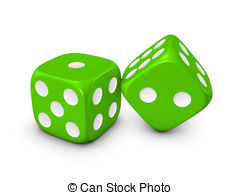 Kl.14.30 Vi spelar spel i växthuset med personal från Hus B  vån 4-8                                                                                                        Tisdag 24 november                                                                                                    Kl.11.00 Kropp & Knopp Gruppgympa i Trädgården med Marie                                                                                                                                                                          Kl.12.00 Vi dricker glögg och äter pepparkakor till.                                               Kl.14.15 Baspassträning med Petra, Claudia & Merima i Trädgården                                                                                                                        Kl.15.15 Det bjuds på något gott efter träningen med Helat & Claudia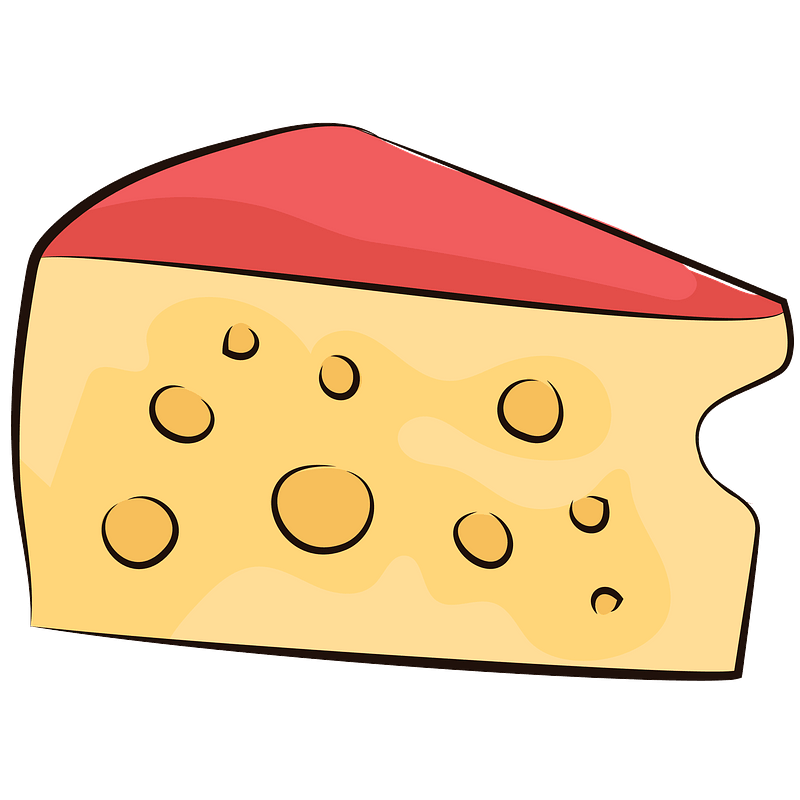 Onsdag 25 november                                                                                                      Kl.11.00 Kropp & Knopp Gruppgympa i Trädgården med                                                                                                                      Kl.12.00 Vi lyssnar till önskemusik och smakar på ost & kex        Kl.14.15 Utomhusgudstjänst med Oscar Fredrik, Hus A                                                                          Kl.15.00 Utomhusgudstjänst med Oscar Fredrik , Hus B & C Det får endast komma sex personer vid varje tillfälle Torsdag 26 november                                                                                     Kl.11.00 Kropp & Knopp Gruppgympa i Trädgården med Marie                                                                                                                                                                                                                      Kl.12.00 Vi lyssnar till speldags, Gunilla Hansen & Kent Jonasson                                                                                                                                                                                                                                                                                                                                                                                                                                                                                                                             Kl.14.30 Vi går poängpromenaden, går igenom de rätta svaren med Liliana P & Marie-Louise växthuset, kaffe serveras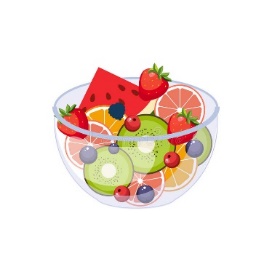 Fredag 27 november                                                                            Kl.11.00 Kropp & Knopp Gruppgympa i Trädgården med Marie                                                                                                                                                                                                                                                                                                                                      Kl.12.00 Bingo med Marie Kl.14.30 Vi gör en fruktsallad tillsammans i växthuset med Maria E                                  Maria G                         Vi möts i växthuset vid regn eller blåst!               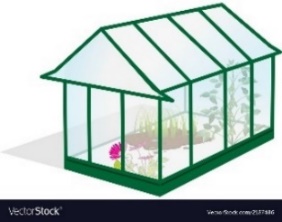 Kropp & Knopp Gymmet påVegahusen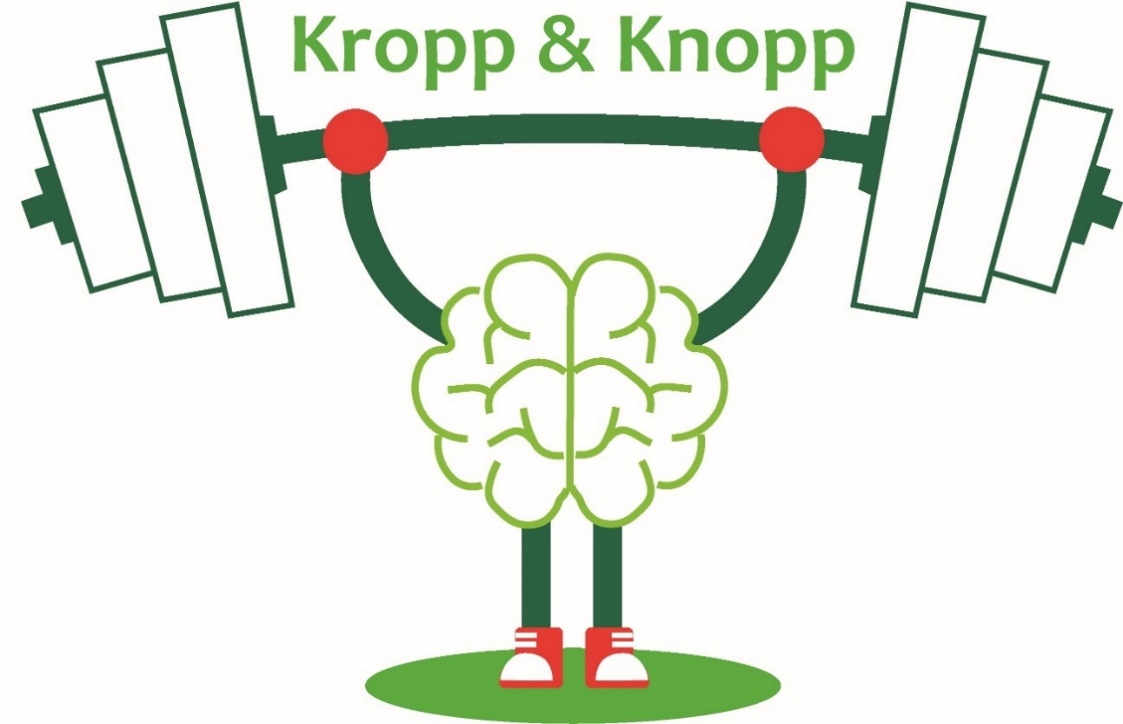 Gymmet är öppet för bokning med tränare Marie mån-fre 14:00-17:00För bokning av tid med äldretränare i gymmet maila:                 Kroppochknopp@trestiftelser.se    031 – 704 26 23